ROSA DE SANT JORDI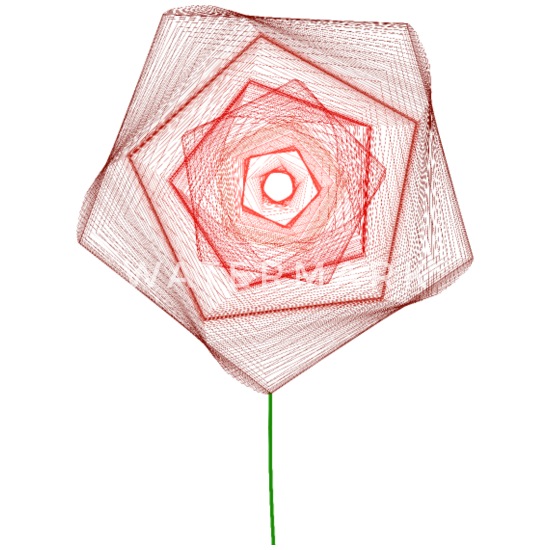 Busca SANT JORDIUN DRACUNA ROSA DE SANT JORDI